PERSONAL INFORMATION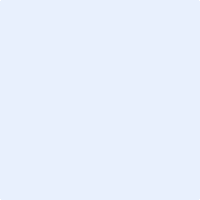 Name:     DOB:	Permanent Address: City:  State: Zip Phone:  E-mail: Best time to reach you:SSN:  Male  Female Parent’s Names: Will you have access to a car during your time in Greenville? Yes   NoDriver License Number:                State: EDUCATIONHigh School/Year Graduated City, State College/Year Major/Focus City, State  MINISTRY COMMITMENTWill you be available to serve for the entire summer (May 26 – July 30, 2020)? If not, please explain:EMPLOYMENT HISTORYPlease list the most recent employer first. Company/Supervisor 	Phone Number  Dates Employed  toPosition/Responsibilities Reasons for Leaving Company/Supervisor 	Phone Number  Dates Employed  toPosition/Responsibilities Reasons for Leaving Company/Supervisor 	Phone Number  Dates Employed  toPosition/Responsibilities Reasons for Leaving MINISTRY EXPERIENCEPlease list the most recent ministry first. Church/Ministry/Director 	Phone Number  Dates Involved  toPosition/Responsibilities Reasons for Leaving Church/Ministry/Director 	Phone Number  Dates Involved  toPosition/Responsibilities Reasons for Leaving CHURCH BACKGROUNDPlease provide us with accurate information concerning the church(es) you have been a part of.Church you attend while in school:   Senior Pastor’s Name: Church Address: City:  State: Zip: Phone: Home Church:   Senior Pastor’s Name: Church Address: City:  State: Zip: Phone: REFERENCES Please communicate to your references that they will receive a reference form via email.Name (Pastor) Job Title Phone Number Email Name (Employer) Job Title Phone Number Email Name (Peer) Job Title Phone Number Email BIOGRAPHYOn a separate sheet of paper please respond to all of the below questions.Define the gospel.  Briefly share a story in which you shared the gospel with someone.What does your time with the Lord look like during the week?Tell how and when you became a Christian; include a description of your current walk with the Lord, including how your faith is growing and the spiritual influences in your life.List and explain two of your strengths and two areas you need to grow in.Have you ever worked on a team before?  If so, what do you think are the most important qualities of a team member?  Have you ever dealt with interpersonal conflict before?  If so, briefly describe what that was like and how you handled it.Have you had any training or personal experiences that would help you in ministering to middle and high school students?What’s a particular sin that you’ve struggled with recently and how did you apply the gospel?How would your friends describe you?What is your favorite:Thing to do in your free time?Music genre?Movie?Bible story?Food?Sport?Social media platform?SIGNATURE OF AGREEMENT If accepted as a Summer Intern.I acknowledge the lordship of Jesus Christ in all areas of my life.I am committed to growing and maturing in my relationship with Jesus Christ through devotional times, church     service attendance and involvement in accountable relationships.I subscribe to the Mitchell Road doctrinal statement as found at www.mitchellroad.org.I understand that as a summer intern, I am considered a Mitchell Road staff member and will be held accountable as such.I understand that serving Jr. and Sr. High students carries a tremendous amount of responsibility and maturity.I commit to sexual purity as well as no dating between interns unless the relationship was established beforehand.I commit to refrain from any illegal activities, vaping, speeding/disobeying the rules of the road, inappropriate behavior, or any activities that may reflect negatively on the Gospel, myself, family and Mitchell Road. I submit myself to the authority of the Permanent Youth Staff in these matters.I authorize Mitchell Road to perform a criminal background and child abuse clearance pre–employment check.I will attend all meetings and activities as designated by the Permanent Youth Staff. I commit to all weekly program meetings (Sunday/Wednesday evenings), special events (Manse Cup/Lip Sync Battle), and trips (Beach Trip/Edge/Mission Trips) as assigned by the Permanent Youth Staff.I understand and commit to serving as an intern for the entire summer (May 26, 2019 – July 30, 2019). Any “time off” vacations must be pre-approved before the summer starts.My signature indicates that I have completed this application to the best of my ability, answering honestly and truthfully, and have read and agreed to the above. If any information changes, I will contact you immediately.Signature: ____________________________________________________ Date: 		*If you have any questions regarding this application, reference checks, or when the Youth Staff will call interns to serve with us, please feel free to call Debbie Billings at the Mitchell Road Youth Office (864) 268–2218, x241.Please return the completed application to:Mitchell Road Presbyterian Church, PCAc/o Debbie Billings, Summer Internship Program207 Mitchell RoadGreenville, SC 29615Reference Form (Peer & Pastoral)How long have you know this person and in what context?What are three adjectives that come to mind when you think of this person?What personal qualities do you most value in this person?  Explain.What would this person contribute to a group or team?In what areas do you see this person needing growth?Can you tell a story that would give us a glimpse into this person’s relationship with the Lord?